 	+	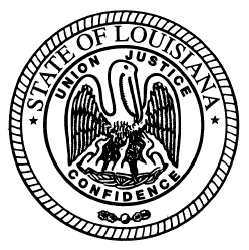    State of Louisiana State Licensing Board for Contractors Commercial board MeetingAGENDA – JULY 17, 2014(REVISED)ROLL CALL – Ms. Sharon Fabre PLEDGE OF ALLEGIANCE – Mr. Victor Weston, MemberINVOCATION & INTRODUCTION – Judge Darrell White, Retired, Hearing OfficerConsideration of the June 19, 2014 Commercial Board Meeting Minutes.Welcome / Introductions – Mr. Michael McDuff, Executive DirectorNEW BUSINESSJUDGMENT(S):1.	Integrated Pro Services, LLC, New Orleans, Louisiana		Consideration of alleged violations by Integrated Pro Services, LLC (RL 89483 and CL 46071), for an unpaid judgment in favor of Sun Electrical & Instrumentation, LLC.  This judgment was rendered by the 25th Judicial District Court, Plaquemines Parish, State of Louisiana, Suit #60-247, Div. A on September 3, 2013.  In this judgment, Integrated Pro Services, LLC was ordered to pay $1,825,205 together with legal interest from July 19, 2013 until paid.    La. R.S. 37:2150-2192, 2158(A)(8) and (A)(9), 2156.1(D)(1), and Sec. 115 of the Board’s Rules and Regulations. 2.	Southern Star Construction Company, Inc., Mandeville, Louisiana		Consideration of alleged violations by Southern Star Construction, Inc. (CL 45671) and Leroy J. Laporte, Jr., for an unpaid judgment in favor of Pine Grove Electrical Supply, Inc.  This judgment was rendered by the 22nd Judicial District Court, St. Tammany, State of Louisiana, No. 2008-14394, Div. “H”, on November 18, 2013.  In this judgment, Southern Star Construction Company, Inc. and Leroy J. Laporte, Jr. were ordered to pay $25,000.00 inclusive of costs to date, and shall not bear pre-judgment interest.  La. R.S. 37:2150-2192, 2158(A)(8) and (A)(9), 2156.1(D)(1), and Sec. 115 of the Board’s Rules and Regulations.3.	Southern Siding Company, Inc., Baton Rouge, Louisiana		Consideration of alleged violations by Southern Siding Company, Inc. (HI 553732) for an unpaid judgment in favor of Charles Hinton and Elaine Hinton.  This judgment was rendered by the 19th Judicial District Court, East Baton Rouge Parish, State of Louisiana, No. 581,593 Section 27, on January 27, 2014.  In this judgment, Southern Siding Company, Inc. was ordered to pay $12,500.00 and the sum of $1,500.00 to each Charles Hinton and Elaine Hinton, together with legal interest from date of judicial demand, until paid, and for all costs of proceedings. La. R.S. 37:2150-2192, 2158(A)(8) and (A)(9), 2156.1(D)(1), and Sec. 115 of the Board’s Rules and Regulations.4.	Washauer Construction, LLC, Baton Rouge, Louisiana		Consideration of alleged violations by Washauer Construction, LLC (CL 55579 and RL 881235) for an unpaid judgment against Washauer Development, LLC (CL 49865 and RL 89977), revoked by the State Licensing Board in November, 2012) in favor of M & M Glass Co., LLC.  Adam Wolfe Washauer is a common member.  This judgment was rendered by the Baton Rouge City Court, East Baton Rouge Parish, State of Louisiana, Suit #12-06338, Div. “E” on September 11, 2012.  In this judgment, Washauer Development, LLC was ordered to pay $9,017.42 together with legal interest from the date of judicial demand until paid, along with reasonable attorney’s fees in the sum of 25% of the unpaid principal and interest and for all costs of these proceedings.  La. R.S. 37:2158(A)(8) and (A)(9), La. R.S. 37:2156.1(D)(1), and Section 115 of the Board’s Rules and Regulations.  Compliance Hearing(S): 1.	a)	German Pellets Louisiana, LLC, Baton Rouge, Louisiana - Consideration of an alleged violation for entering into multiple contracts with an multiple unlicensed contractors to perform work on the Demo & Construction of the former Georgia Pacific Mill project ($300,000,000.00) in Olla, Louisiana. La. R.S. 37:2158(A)(4). 	b)	Elektro Fischer USA, LP, Olla, Louisiana – Consideration of an alleged violation for acting as a contractor to perform electrical work without possessing a Louisiana State contractor’s license on the Demo & Construction of the former Georgia Pacific Mill project ($2,150,000.00) in Olla, Louisiana. La. R.S. 37:2160(A)(1).	c)	Kice Industries, Inc., Wichita, Kansas - Consideration of an alleged violation for acting as a contractor to perform work without possessing a Louisiana State contractor’s license on the Demo & Construction of the former Georgia Pacific Mill project ($1,600,000.00) in Olla, Louisiana. La. R.S. 37:2160(A)(1).	d)	Kresta Industries, Inc., Lake Zurich, Illinois - Consideration of an alleged violation for acting as a contractor to perform work without possessing a Louisiana State contractor’s license on the Demo & Construction of the former Georgia Pacific Mill project ($800,000.00) in Olla, Louisiana. La. R.S. 37:2160(A)(1).	e)	Tank Connection, LLC, Parsons, Kansas - Consideration of an alleged violation for acting as a contractor to perform work without possessing a Louisiana State contractor’s license on the Demo & Construction of the former Georgia Pacific Mill project ($800,000.00) in Olla, Louisiana. La. R.S. 37:2160(A)(1).	f)	Teal Sales Incorporated, Lynnwood, Washington - Consideration of an alleged violation for acting as a contractor to perform work without possessing a Louisiana State contractor’s license on the Demo & Construction of the former Georgia Pacific Mill project ($25,600,000.00) in Olla, Louisiana. La. R.S. 37:2160(A)(1).	g)	Vecoplan Holding Corporation, Wilmington, Delaware - Consideration of an alleged violation for acting as a contractor to perform work without possessing a Louisiana State contractor’s license on the Demo & Construction of the former Georgia Pacific Mill project ($12,800,000.00) in Olla, Louisiana. La. R.S. 37:2160(A)(1).2. 	a)	Acadiana Construction Group, LLC, Shreveport, Louisiana - Consideration of an alleged violation for entering into a contract with an unlicensed contractor to perform concrete work on the Pediatria at The Village project ($777,187.00) in Shreveport and the Chevron Diamond Food Mart project ($263,450.00) in Bossier City, Louisiana. La R.S. 37:2158(A)(4).	b)	Hernandez Concrete Construction, LLC, Shreveport, Louisiana - Consideration of an alleged violation for acting as a contractor to perform concrete work without possessing a Louisiana State contractor’s license on the Pediatria at The Village project ($245,877.00) in Shreveport and the Chevron Diamond Food Mart project ($126,945.00) in Bossier City, Louisiana. La R.S. 37:2160(A)(1).3.	a) Ralph Whitley d/b/a Ralph Whitley Builders, LLC, Bossier City, Louisiana – Consideration of an alleged violation for entering into a contract with an unlicensed contractor to perform a plumbing scope of work where all labor and materials combined to complete the work was in the amount of $195,000.00 on the Maurice project in DeRidder, Louisiana. La R.S. 37:2158(A)(4).	b)	Daniel Ebert, Marthaville, Louisiana - Consideration of an alleged violation for acting as a contractor to perform a plumbing scope of work where the labor and materials combined to complete the work was in the amount of $12,732.41 without possessing a Louisiana State contractor’s license on the Maurice project in DeRidder, Louisiana. La R.S. 37:2160(A)(1).4.	a)	Collinsworth Construction, LLC, Shreveport, Louisiana - Consideration of an alleged violation for acting as a contractor to perform work without possessing a Louisiana State contractor’s license on the Country Corner Apartments Repair/Remodel project ($97,000.00) in Shreveport, Louisiana. R.S. 37:2160(A)(1).	b) 	Rod Wallace Electric, LLC, Shreveport, Louisiana - Consideration of an alleged violation for acting as a contractor to perform electrical work without possessing a Louisiana State contractor’s license on the Country Corner Apartments Repair/Remodel project ($26,000.00) in Shreveport, Louisiana. R.S. 37:2160(A)(1).5.	a)	Gregory’s Anointed Hand’s LLC, Violet, Louisiana - Consideration of an alleged violation for acting as a contractor to perform work without possessing a Louisiana State contractor’s license on the St. Luke Baptist Church project ($217,180.00) in Braithwaite, Louisiana. R.S. 37:2160(A)(1).	b)	Dean Walters, Marrero, Louisiana - Consideration of an alleged violation for entering into a contract with an unlicensed contractor to perform work on the St. Luke Baptist Church project ($130,500.00) in Braithwaite, Louisiana. La R.S. 37:2158(A)(4).6.	a)	Don M. Barron Contractor, Inc., Farmerville, Louisiana - Consideration of an alleged violation for entering into a contract with an unlicensed contractor to perform metal erection work on the Kingston Elementary School project ($12,769,000.00) in Bossier City, Louisiana. La R.S. 37:2158(A)(4).	b)	Tiger Erectors, Inc., Winnsboro, Louisiana - Consideration of an alleged violation for acting as a contractor to perform metal erection work without possessing a Louisiana State contractor’s license on the Kingston Elementary School project ($103,500.00) in Bossier City, Louisiana. La R.S. 37:2160(A)(1).7.	a)	Ellis Construction, Inc., New Orleans, Louisiana - Consideration of an alleged violation for entering into a contract with an unlicensed contractor to perform masonry work on the Prairieville Middle School Renovation project ($12,850,000.00) in Prairieville, Louisiana. La R.S. 37:2158(A)(4).b)	Morales Roofing and Stucco, LLC, Prairieville, Louisiana - Consideration of an alleged violation for acting as a contractor to perform masonry work without possessing a Louisiana State contractor’s license on the Prairieville Middle School Renovation project ($105,892.00) in Prairieville, Louisiana. La R.S. 37:2160(A)(1).8.	a)	Barre McNeely Investments, LLC, Jefferson, Louisiana - Consideration of an alleged violation for entering into a contract with an unlicensed contractor to perform site work in the amount of $3,500,000.00 in a name other than the name which appears on the official records of the State Licensing Board for Contractors for the current license on the Planned Parenthood project in New Orleans, Louisiana. La. R.S. 37:2158(A)(3),(A)(4) and Rules and Regulations of the Board Sec. 109.	b)	Quality Diamond Products, LLC, St. Rose, Louisiana - Consideration of an alleged violation for acting as a contractor to perform site work without possessing a Louisiana State contractor’s license on the Planned Parenthood project ($90,550.00) in New Orleans, Louisiana. La R.S. 37:2160(A)(1).9.	Davie Shoring, Inc., Kenner, Louisiana – Consideration of an alleged violation for submitting a bid for a type of construction for which an active license was not held for work at 224 George Street ($148,500.00), Avondale and 509 Mayflower Drive ($148,500.00), Metairie, Louisiana La R.S. 37:2163 (A)(4).10.	Shane Vallet d/b/a Vallet’s Refrigeration, Ville Platte, Louisiana - Consideration of an alleged violation for acting as a contractor to perform mechanical work without possessing a Louisiana State contractor’s license on the Brown’s Furniture Showplace A/C Repair project ($29,060.02) in Ville Platte, Louisiana. La R.S. 37:2160(A)(1).11.	Windel Boulet d/b/a B&B Flooring Specialties, Crowley, Louisiana - Consideration of an alleged violation for acting as a contractor to perform asbestos removal without possessing a Louisiana State contractor’s license on the Brady LeVrier project ($1,958.00) in Crowley, Louisiana. La R.S. 37:2160(A)(1).12.	Preferred Electric, Inc., Jeanerette, Louisiana - Consideration of an alleged violation for bidding or performing work not included in the classification under which its license was issued on the Water System Replacement at Fontainebleau State Park project ($67,500.00) in Mandeville, Louisiana. La. R.S. 37:2159(B).OLD BUSINESSe.	compliance hearing(s)/continuances:1.	a)	Hop-N-Shop Deli, LLC, Plaquemine, Louisiana – Consideration of an alleged violation for acting as a contractor to perform work without possessing a Louisiana State contractor’s license on the Hop-N-Shop Deli project ($59,840.25) in Plaquemine, Louisiana. La. R.S. 37:2160(A)(1).	b)	Rocky’s Construction and Maintenance LLC, Plaquemine, Louisiana – Consideration of an alleged violation for acting as a contractor to perform work without possessing a Louisiana State contractor’s license on the Hop-N-Shop Deli project ($13,524.08) in Plaquemine, Louisiana. La. R.S. 37:2160(A)(1).2.	a) 	GRB Service Systems, Inc., Fort Worth, Texas - Consideration of an alleged violation for entering into a contract with an unlicensed contractor to perform a scope of work where all labor and materials combined to complete the work was in the amount of $1,409,207.00 on the Sam’s Store #8265 Remodel project in Lake Charles, Louisiana. La. R.S. 37:2158(A)(4).	b)	CSC Enterprises, LLC, Grove, Oklahoma – Consideration of an alleged violation for acting as a contractor to perform a carpentry scope of work where the labor and materials combined to complete the work was in the amount of $76,981.25 without possessing a Louisiana State contractor’s license on the Sam’s Store #8265 Remodel project in Lake Charles, Louisiana. La. 3. 	RoMaDyn Corporation, Minden, Nevada – Consideration of an alleged violation for acting as a contractor to perform project management work without possessing a Louisiana State contractor’s license on the Electrical Installation at Dow Chemical project ($199,656.00) in Plaquemine, Louisiana. La. R.S. 37:2160(A)(1).4.	E R S Building Maintenance, Inc., Gonzales, Louisiana - Consideration of an alleged violation for permitting the contractor’s license to be used by another when the other contractor does not hold a license for mechanical work on the American Tire Distributors project ($140,000.00) in Baton Rouge, Louisiana. La. R.S. 37:2158 (A)(5).F.	COMMITTEE REPORTS:	1.	Report from the Staff -Ms. Dupuy	2.	Building Committee – Mr. Graham	3.	Classification and Testing Committee – Mr. Gallo	4.	Legislative/Rules and Regulations Committee – Mr. Fenet	5.	Finance Committee – Mr. Dupuy 	6.	Fines – Mr. Jones	7.	Public Relations – Mr. Weston8.	Residential Building Committee – Mr. BadeauxG.	Consideration of residential applications, home improvement registrations and residential licensure exemptions as listed and attached to the agenda, and actions of the July 2, 2014 Residential Building Subcommittee. (Pages 7 - 12)H.	Consideration of commercial licensure exemptions as listed and attached to the agenda. (Pages 14 - 18)I.	Consideration of mold remediation application as listed and attached to the agenda. (Page 21)J.	Consideration of additional classifications as listed and attached to the agenda. (Pages 20 - 23)K.	Consideration of commercial applications as listed and attached to the agenda. Pending All Requirements Being Met  (Pages 25 - 35)Regular Commercial Applications  (Page 36)EXECUTIVE SESSION (IF Necessary)ADJOURNMENTResidential Building license Applications (Pending All Requirements Being Met)COMPANY NAMESACCU-BUILDERS, INC.		P. O. Box 15746, Baton Rouge, LA   70895ANDRE’S CREATIVE HOMES, LLCP O Box 64631, Baton Rouge, LA  70896ARMSTRONG BUILDERS & REMODELING, LLC3727 Clinton Allen R, Denham Springs, LA 70706ASSOCIATED HOUSING CONTRACTORS, LLC4025 Ulloa, New Orleans, LA  70119BAYOU CONSTRUCTION & SPECIALTY SERVICES, LLC	420 Oilfield Rd., Elm Grove, LA  71051BRAD COLDIRON CONSTRUCTION, INC.	1026 Brooks Chapel Rd., Quitman, LA  71268CASTLE INVESTMENTS & CONSULTING, LLC2411 Fox Hollow, Lake Charles, LA  70605CJS CUSTOM BUILDERS, LLC	302 Aberdeen Drive, Lafayette, LA  70508	CONANT, JOHN W.PO Box 7293, Natchitoches, LA  71457DBR CONSTRUCTION, LLC	2914 Carolyn Sue Drive, Jackson, LA  70748DADO, LLCP. O. Box 15493, New Orleans, LA  70175DSLD HOMES (GULF COAST), LLC	13348 Coursey Blvd, Suite A, Baton Rouge, LA  70816FOAM INSULATION, LLC	3430 West Pinhook Road, Lafayette, LA  70508-3605GILL’S CRAINE & DOZER116 Marlin Drive, Slidell, LA  70461Harry Lucas Development, LLC1628 Feliciana Street, New Orleans, LA  70117 HIS Painting & Contracting, Inc.1865 Shades Crest Road, Vestavia Hills, AL  35216HRR | HOME REPAIRS AND REMODELS, LLC	5841 S Sherwood Forest Blvd, Baton Rouge, LA 70816KOI CONSTRUCTION AND DEVELOPMENT, LLC900 Mouton Street, New Orleans, LA  70124LA POOLS, LLC				P.O. Box 557, Delcambre, LA  70528LUSTER GROUP, LLC, THE	P.O. Box 3052, Baton Rouge, LA  70821MICHAEL HYDE CONSTRUCTION, LLC		101 Justin Ave., Houma, LA  70363Mike Slocum Enterprises, Inc. 103 Gayven Drive, Ball, LA  71405PWP BUILDERS, LLC		P.O. Box 279, Springfield, LA  70462QUALITY ACOUSTICS AND DRYWALL, LLCP O Box 62, Keithville, LA  71047ROBERT FRANCIS DWYER, JR3000 45th Street, Metairie, LA 70001SHEFFY CONSTRUCTION, LLC1437 Pickett Avenue, Baton Rouge, LA  70808SHOMP CONTRACTORS, LLCP.O. Box 107, Houma, LA  70360SLAMA CONSTRUCTION, LLC	239 Revere Drive, Mandeville, LA  70471SOUTHERN WOODWORKS AND DESIGN, INC.2032 E Texas St. Suite B, Bossier City, LA  71111TEH Enterprise, LLC757 Central Avenue, Jefferson, LA  70121THIRD COAST CONTRACTORS LLC1821 Commercial Drive, Harvey, LA  70058TREVOR FOUQUET, LLC	204 Coushatta Circle, Madisonville, LA  70447WILLIAMS AND HORNEMAN HOME & REMODELING, LLC	116 Downing Court, Bossier City, LA  71111HOME IMPROVEMENT REGISTRATION APPLICATIONS(Pending All Requirements Being Met)COMPANY NAMESA & J ROOFING, LLC					933 Harrell Road, West Monroe, LA  71291-9820AERIAL CONTSTRUCTION, LLC	2100 Sawmill Road, #1/201, River Ridge, LA  70123-5902ALEXANDER'S POOLS LLC					4653 Stephen Girard Avenue, New Orleans, LA  70126-4767ALFORD, BRIAN LANCE		3207 Bert Koons Industrial Loop, Shreveport, LA  71118-2925ALL SEASONS NURSERY & LANDSCAPING, INC.		2974 Johnston Street, Lafayette, LA  70503-3246AMERICAN PROPERTY MANAGEMENT GROUP, LLC8261 Summa Avenue, Suite E, Baton Rouge, LA  70809-3452ANTONIO ROOFING, LLC					10340 Sugar Bowl Avenue, Baton Rouge, LA  70814-8072A-PLUS UNLIMITED, LLC			P.O. Box 872995, New Orleans, LA  70187-2995BENNETT-PRIMES, LLC					100 Valley View Drive, Lafayette, LA  70501-6522BOMBSHELL BUILDERS, LLC				P.O. Box 5043, Shreveport, LA  71105BRC ACOUSTICAL AND REMODELING, LLC	60400 Lavender Drive, Lacombe, LA	 70445-3006CJ. WILLIAMS CONSTRUCTION, LLC		5102 West Metairie Avenue, Metairie, LA  70001-4333COCO'S SPRAY FOAM INSULATION, LLC			2472 Old Highway 1, Simmesport, LA  71369-2214CONCRETE PLUS, LLC			Post Office Box 11007, New Orleans, LA  70181-1007CORE USA, LLC			2372 St. Claude Avenue, Suite 258, New Orleans, LA  70117-8351COREY LANDRY AND COMPANY, LLC				6808 Micahs Way, Greenwell Springs, LA  70739-4768CUSTOM WORKS UNLIMITED, LLC				15192 Highway 22, Ponchatoula, LA  70454-6475D K VENTURES, LLC				Post Office Box 9381, Bridge City, LA  70094-9381DD SERVICE ENTERPRISES, INC.				1100 24th Street, Suite A, Kenner, LA  70062-5285DEMENT CONSTRUCTION OF LOUISIANA, INC.		Post Office Box 2748, West Monroe, LA  71292-2748DUVALL SERVICES, LLC		25300 Live Oak Street, Denham Springs, LA  70726-6347DYNAMIC SIDING SOLUTIONS, LLC		100 Leah Drive, Mandeville, LA  70448-3433EAGLE CARPORTS, INC			16398 Fancy Gap Highway, Cana, VA  24317-3607EDJFINISHING, LLC				123 Vidor Lane, Shreveport, LA  71105-3562FINISHING TOUCH CARPENTRY, LLC			339 Country Club Drive, New Orleans, LA  70124-1036GREEN-PRO SERVICES, LLC				Post Office Box 225, Forest Hill, LA  71430-0225HAMM, LELAND		1132 Caples Road, West Monroe, LA  71292-8200HOLLINGSWORTH, DEREK WAYNE		31960 Butch Bennett Road, Walker, LA  70785-5032HOLMES, FELTON 	368 Highway 453, Marksville, LA  71351-4948HUMPHREY RESTORATION, INC.				4127 Baltimore Avenue, Shreveport, LA  71106-1421INTERSTATE PORTABLE BUILDINGS, INC.		206 Parkwood Drive, Alexandria, LA  71301-8574J FLORES CONSTRUCTION L.L.C				S 4186 Aletha Drive, Baton Rouge, LA  70814-4506LEE, ERVIN MAURICEPost Office Box 313, Desoto, TX  75123-0313LLOYD, MICHAEL WAYNE4121 Forest Drive, Port Arthur, TX  77642-2553MARKETA REMO DESIGN, LLC			604 Highway 478, Natchitoches, LA  71457-2700MCDANIEL, KEVIN TIMOTHY		420 Tamarack, Sulphur, LA  70663-4949McDOWELL, JR., TIMOTHY WADE	1286 Highway 107, Centerpoint, LA  71323-3502MEYERS, HYPOLITE J.		219 Kenneth Road, New Iberia, LA  70560-7746MIKE MOURET SIDING, LLC					6514 Rosemary Road, New Iberia, LA  70560-8170MORA REMODELING, LLC					5457 Marcia Avenue, New Orleans, LA  70124-1052NAVY SILLS CONSTRUCTION, LLC					4302 Paradis Lane, Kenner, LA  70065-1769PELICAN ROOFING COMPANY, LLC		3124 Johnston Street, Lafayette, LA  70503-3742PETROCELLI, JOSEPH		5114 Balcones Woods Drive, Suite 307, Box 368, Austin, TX  78759-5212PIPES "R" US PLUMBING, INC.					235 S. Genois Street, New Orleans, LA  70119ROOF RIGHT, INC					8162 Rainbow Drive, Baton Rouge, LA  70809-2107SCHEFFY CONSTRUCTION, LLC1437 Pickett Avenue, Baton Rouge, LA  70808SHAEFFER CONTRACTING, INC					1929 Madison Street, Mandeville, LA   70448-5840SOUTHEASTERN CARPENTERS, LLC				607 St. Charles Avenue, New Orleans, LA  70130-3411SOUTHERN CARPENTRY, LLC					40609 Ranch Road, Slidell, LA  70461-2603SWINNEA, PHILLIP MARK	Post Office Box 1616, Oakdale, LA  71463-1616SYDNEY'S CONSTRUCTION LLC				1558 Bellglade Drive, Baton Rouge, LA  70815-5415UNLIMITED CONTRACTING GROUP, LLC			13228 Willowbrook Drive, New Orleans, LA  70129-1028YOUR DESTINY BUILDERS, LLC				411 Monroe Street, Mansfield, LA  74052-3211RESIDENTIAL NEW APPLICATION EXEMPTION(S)(Pending all Requirements Being Met)Gill’s Crane & Dozer Service, Inc.Status:  Application, Residential Building ConstructionQualifying Party:  Brett Joseph AudibertExaminationHarry Lucas Development, LLC, 1628 Feliciana Street, New Orleans, LA  70117 Status:  Currently licensed (RL 880851) Qualifying Party:  Harry Lucas, MemberExaminationHIS Painting & Contracting, Inc., 1865 Shades Crest Road, Vestavia Hills, AL  35216Status:  Application, Residential Building ConstructionQualifying Party:  John Edward BachoferReciprocityMike Slocum Enterprises, Inc., 103 Gayven Drive, Ball, LA  71405Status:  Application, Residential Building ConstructionQualifying Party:  Michael Dean Slocum ExaminationScheffy Construction, LLC, 1437 Pickett Avenue, Baton Rouge, LA  70808 Status:  Application, Residential Building ContractorQualifying Party: Robert Williams Scheffy IIIExaminationTEH Enterprise, LLC, 757 Central Avenue, Jefferson, LA  70121Status:  Application, Residential Building ContractorQualifying Party:  Todd Emile HeidingsfelderExaminationViewpoint Development and Construction Company, P.O. Box 1626, Gonzales, LA  70707 Status:  Currently licensed (RL 82989), Residential Building ConstructionQualifying Parties:  Edgar Irvin, Terance L. Irving, Tabitha Irvin Gray; and Larry Neal, Sr.ExaminationsCOMMERCIAL LICENSURE EXEMPTION REQUESTSCOMMERCIAL LICENSURE EXEMPTION REQUESTSRECIPROCITYAlamon Telco, Inc., 315 West Idaho, Kalispell, MT  59901 Status:  Application, 7-590 Telecommunications (Excluding Property Protection and Life Safety Systems)Qualifying Party: Curtis Brad Cronk  
60 day waiting period Apartment Construction Specialist, LLC, 116 One Madison Plaza, Suite 2100, Madison, MS  39110 Status:  Application, Building ConstructionQualifying Party:  Corey B. ThamesExamination and 60 day waiting period    Aries Building Systems, LLC, P.O. Box 548, Troy, TX  76579 Status:  Application, Building ConstructionQualifying Party:  Michael A. Bollero Sr.Examination and 60 day waiting periodBeacon Electric Company, 7815 Redsky Drive, Cincinnati, OH  45249 Status:  Application, Electrical Work StatewideQualifying Party:  David Bryan Earlywine Examination and 60 day waiting period  Bodell Construction Company, 586 Fine Drive, Salt Lake City, UT  84115 Status:  Application, Building Construction Qualifying Party:  Robert Allan Mayer 60 day waiting periodCA South, LLC, 1000 Parkwood Circle, Suite 100, Atlanta, GA  30339 Status:  Application, Building ConstructionQualifying Party:  Lori Denise Hollbaugh Examination and 60 day waiting periodCalvin Bennett Construction, Inc., 212 Industrial Park Road, Booneville, AR  72927 Status: Application, Building ConstructionQualifying Party:  Calvin Eli BennettExamination and 60 day waiting periodCarra Builders Commercial Construction, Co., 335 Huls Drive, Clayton, Ohio 45315 Status:  Application, Building ConstructionQualifying Party:  Jason Christopher Moore Examination and 60 day waiting period  Cheney Brothers Construction Inc., 854 West 450 North Suite 10, Kaysville, UT 84037  Status:  Application, Building Construction  Qualifying Party:  Don N. Cheney  Examination and 60 day waiting periodConstruction Specialty Associates, P.O. Box 177, Eva, AL  35621 Status:  Application, Building ConstructionQualifying Party:  Jeffrey Odean FrostExamination  Emerald Air, LLC, 3901 Michael Blvd. #139, Mobile, AL  36609 Status:  Application, 7-20 Heat, Air Conditioning, Ventilation Duct Work and RefrigerationQualifying Party: Joseph Lee Miller Examination and 60 day waiting periodEC Electric, Inc., P.O. Box 464787, Lawrenceville, GA  30042 Status:  Application, Electrical Work StatewideQualifying Party:  Christopher John Kelleher Examination and 60 day waiting periodFabarc Steel Supply, Inc., P.O. Box 7280, Oxford, AL  36203 Status:  Currently licensed (CL 18807), 7-36 Ornamental Iron and Structural Steel Erection, Steel Buildings Qualifying Party:  Tony Pugh, Employee ExaminationFormula Construction Group, LLC, 3000 Old Alabama Road, Suite 119-493, Alpharetta, GA  30022 Status:  Application, Building ConstructionQualifying Party:  William Ross Haynes Examination and 60 day waiting period HJD Capital Electric, Inc., 5424 W. Highway 90, San Antonio, TX  78227 Status:  Currently licensed (CL 59109), Electrical Work StatewideQualifying Party:  Jeffrey W. Mathis Examination    International Welding & Fabrication Inc., 11401 HWY 63, Moss Point, MS  39562  Status:  Application, 7-148 Welding  Qualifying Party:  Robert Keith Ray  60 day waiting periodJesco Construction Corp., P.O. Box 3087, Gulfport, MS  39505 Status:  Currently licensed (CL 31677), Heavy ConstructionAdding: Electrical Work Statewide Qualifying Party:  Timothy Eric BlakeExamination Jones Lang Lasalle Americas, Inc., 200 East Randolph Drive, Chicago 60601 Status:  Application, 7-20 Heat, Air Conditioning, Ventilation Duct Work and RefrigerationQualifying Party:  Paul Edward Pittman  Examination and 60 day waiting periodJ.R. Pope Company, Inc., P.O. Box 5806, Texarkana, TX  75505 Status:  Application, Building Construction and Highway, Street and Bridge ConstructionQualifying Party:  Jimmy Ray Pope, MemberExamination and 60 day waiting periodKajacs Contractors, Inc., P.O. Box 969, Poplar Bluff, MO 63902 Status:  Application, Municipal and Public Works ConstructionQualifying Party:  Rodger Gale Williams Examination and 60 day waiting periodMatt Johnson Electric, LLC, 4628 Union Road, Sardis, MS  38666 Status:  Applying, Electrical Work StatewideQualying Party: Matthew Lane JohnsonExamination and 60 day waiting periodMetro Mechanical, Inc., P.O. Box 368, Bolton, MS  39041 Status:  Currently licensed (CL 32212), Mechanical Work StatewideAdding:  Building ConstructionQualifying Party:  Frank White ExaminationPersons Service Company, LLC, 4474 Halls Mill Road, Mobile, AL  36693 Status:  Application, (1) Building Construction; (2) Municipal and Public Works Construction; (3) 7-24 Industrial Piping; and (4) 7-90 Demolishing WorkQualifying Party:  Paul F. PersonsExaminationsPioneer Electric LLC of Mississippi, 2502 Havard Road, Ocean Springs, MS  39564 Status:  Application, Electrical Work StatewideQualifying Party:  William Richard Grundel Examination and 60 day waiting period Rainbow Sign & Design, Inc., 244 N. Westview Drive, Cedar City, UT  84720 Status:  Application, 7-49 Painting and Interior Decorating, Carpeting and 7-85 Signs, Scoreboards, Displays, Billboards (Electrical/Non-Electrical)Qualifying Party:  Jeffrey E. Dansie60 day waiting periodRam Jack of South Carolina, Inc., 2075 U.S. HWY 21 South, Ridgeway, SC  29130 Status:  Application, Building ConstructionQualifying Party:  A. Scott Eriewine Examination and 60 day waiting period S & H Construction, LLC, P.O. Box 242942, Montgomery, AL  36117 Status:  Application, Building ConstructionQualifying Party: Robert Wesley HoganExaminationSignal Point Systems, Inc., 1270 Shiloh Road, Suite 100, Kennesaw, GA  30144 Status:  Currently licensed (CL 35282), Building Construction, Electrical Work Statewide, Tower Construction and Telecommunications Adding:  Mechanical Work Statewide Qualifying Party:  Michael Gayle HensleyExaminationSOS-Retail Services, LLC, 201 Rosa Helm Highway, Franklin, TN  37067 Status:  Application, Building ConstructionQualifying Party:  John Charles LamphereExamination and 60 day waiting period Southeast Cherokee Construction, Inc., P.O. Box 1057, Wetumpka, AL  36092 Status:  Application, Building ConstructionQualifying Party: Sherry Lynn M. CarterExamination Triple S Industrial Corporation, P.O. Box 8069, Lumberton, TX  77657Status:  Currently licensed (CL 53544), Heavy Construction, Electrical Work (Statewide)Qualifying Party:  Bryan D. WeaverExamination  WL Port-Land Systems, Inc., 305 Mount Lebanon Boulevard, Suite 400, Pittsburgh, PA  15234   Status:  Application, Building Construction  Qualifying Party:  Timothy James Lease  Examination   APPLYING COMPANIESAll American Builders, Inc., 5120 HWY 44 NE, Tylertown, MS  39667 Status:  Application, Building ConstructionQualifying Party:  Bobby Bryant 60 day waiting period     FMW Industrieanlagenbau GMBH, Kirchstetten 100, Kirchstetten, Austria Europe 03062 Status:  Application, 7-27 Installation of Equipment, Machinery and EnginesQualifying Party:  Herbert Schibich60 day waiting period Green Planet 21, Inc., 336 Adeline Street, Oakland, CA  94607Status:  Application, 7-590 Telecommunications (Excluding Property Protection and Life Safety Systems]Qualifying Party:  Harry Edward Fairless60 day waiting periodIntegrated Energy Services, LLC, 16915 W. Highway 335, Abbeville, LA  70510 Status:  Application, Heavy Construction, Electrical Work (Restricted – Bidding Only) and Mechanical Work (Restricted – Building Only)Qualifying Party:  Shawn Alden DupuisExaminationSanrock Concrete Placements, LLC, 76 Dogwood Lane, Monroeville, AL  36460 Status:  Application, 7-88 Concrete Construction (Excluding Highways, Streets, Bridges and Underwater Work)Qualifying Party:  Michael James Lawrence 60 day waiting period  Southland Trace, LLC, 7932 Summa Avenue Ste B-1, Baton Rouge, LA  70809Status:  Application, Highway, Street and Bridge Construction; and Municipal and Public Works ConstructionQualifying Party:  Charles W. Gladney, Jr.Examinations Teal Sales Inc., 20818 44th Avenue W. Suite 201, Lynwood, WA  98036Status:  Application, 7-27 Installation of Equipment, Machinery and EnginesQualifying Party:  Andrew Johnson60 day waiting periodTechnip USA, Inc., 11700 Katy Fwy, Suite #150, Houston, TX  77079 Status:  Application,   7-25 Industrial PlantsQualifying Party:  Peter Cole Spencer   60 day waiting periodAHG Services, LLC, 2225 Piedmont Street, Kenner, LA  70062Status:  Currently licensed (CL 55529), Building Construction and Mechanical Work (Statewide)Adding:  (1) Highway, Street, and Bridge Construction; (2) Heavy Construction; (3) Municipal & Public Works Construction; (4) Electrical Work Statewide; (5) Plumbing Statewide; and (6) 7-202 Construction Management (Building Construction, Municipal and Public Works Construction, Electrical Work and Mechanical Work)Qualifying Party: Douglas A. GuthansExaminationsA.H. Guthans Co., Inc., 2225 Piedmont Street, Kenner, LA  70062 Status:  Currently licensed (CL 26943), Building Construction and Mechanical Work (Statewide)Adding:  (1) Highway, Street, and Bridge Construction; (2) Heavy Construction; (3) Municipal & Public Works Construction; (4) Plumbing Statewide; (5) 7-600 Construction Management (Building); (6) 7-603 Construction Management (Municipal); and (7) 7-605 Construction Management (Mechanical)Qualifying Party:  Anthony H. Guthans, Jr.ExaminationVecoplan Holding Corporation, P. O. Box 7224, High Point, NC  70808Status:  Application, Specialty Install Equipment, Machinery and Engines Qualifying Party:  Jeffery Queen60 day waiting period  Viewpoint Development and Construction Company, P.O. Box 1626, Gonzales, LA  70707 Status:  Currently licensed (CL 11518), Building ConstructionQualifying Parties: Edgar Irvin, Terance L. Irvin, Tabitha Irvin Gray, and Larry Neal, Sr.Examinations           MOLD REMEDIATION APPLICATIONSMOLD REMEDIATION APPLICATIONS FOR LICENSE(Pending all requirements being met)Company Name(s))TODAY'S CLEANING PLUS, LLC233 S. Audubon Blvd.Lafayette, LA 70503Additional classificationsAdditional classifications(Passed required exams)Company Name/Classification(s)		Lic. No.A & P SOLUTIONS, LLC   										57617ADD: BUILDING CONSTRUCTION	AHG Services, LLC										55529ADD:  Highway, Street, and Bridge Construction;ADD:  Heavy Construction; ADD:  Municipal & Public Works Construction; ADD:  Electrical Work Statewide; ADD:  Plumbing Statewide; ADD:  Construction Management (Building Construction, Municipal and Public Works Construction, Electrical Work and Mechanical Work)A.H. Guthans Co., Inc.ADD:  Highway, Street, and Bridge Construction;ADD:  Heavy Construction; ADD:  Municipal & Public Works Construction; ADD:  Electrical Work Statewide; ADD:  Plumbing Statewide; ADD:  Construction Management (Building Construction, Municipal and Public Works Construction, Electrical Work and Mechanical Work)ARCADIS U.S., INC.	34050ADD: HEAVY CONSTRUCTIONCALCOTE CONSTRUCTION COMPANY, LLC 							59772	SPECIALTY: ASBESTOS REMOVAL AND ABATEMENTCARUBBA, ROY M.	33599SPECIALTY: RIGGING, HOUSE MOVING, WRECKING AND DISMANTLINGDAMON'S AIR CONDITIONING & HEATING, LLC							45510	ADD: PLUMBING (STATEWIDE)ERSO INC	56716SPECIALTY: FURNITURE, FIXTURES, INSTITUTIONAL & KITCHEN EQUIPMENTFRAZIER INVESTMENTS, INC.	57628	ADD: HIGHWAY, STREET AND BRIDGE CONSTRUCTION; ADD: HEAVY CONSTRUCTION;ADD: MUNICIPAL AND PUBLIC WORKS CONSTRUTIONFREEDOM DEVELOPMENT GROUP, LLC	45954ADD: MECHANICAL WORK (STATEWIDE)GENBUILT COMPANY INC.  									52931ADD: HIGHWAY, STREET AND BRIDGE CONSTRUCTIONGOODWILL INDUSTRIES OF SOUTHEASTERN LOUISIANA, INC.	59726	SPECIALTY: LANDSCAPING, GRADING AND BEAUTIFICATIONHOLLY CONSTRUCTION, LLC  		50520ADD: MECHANICAL WORK (STATEWIDE)	Jesco Construction Corp.	31677Add: Electrical Work (Statewide)J.M. DRILLING, LLC	56440	SPECIALTY: TRENCHLESS CONSTRUCTION, PIPELINE MAINTENANCE & REHABILITATION;SPECIALTY: TELECOMMUNICATIONS (EXCLUDING PROPERTY PROTECTION AND LIFE SAFETY SYSTEMS)J.V. DRIVER GROUP, INC. 	59241ADD:  HEAVY CONSTRUCTIONL.R. THOMAS ENTERPRISES, LLC	60099ADD:  NON HAZARDOUS MATERIAL	MARKO CONSTRUCTION, INC. 	36382	ADD: ELECTRICAL WORK (STATEWIDE)Metro Mechanical, Inc.									32212Add: Building ConstructionMID-GULF CONTRACTING SERVICES, LLC 							57142SPECIALTY: LANDSCAPING, GRADING AND BEAUTIFICATIONMID-GULF RECOVERY SERVICES, LLC								48530SPECIALTY:  LANDSCAPING, GRADING AND BEAUTIFICATIONNGUYEN, JOHN TRUNG	55450ADD:  BUILDING CONSTRUCTIONOLIVER BROOKS, INC.	3721SPECIALTY: SOLAR ENERGY EQUIPMENT	PONTCHARTRAIN MECHANICAL CO., INC.  	7303	ADD: BUILDING CONSTRUCTION	POLK MECHANICAL COMPANY, LLC	57248	ADD: MECHANICAL WORK (STATEWIDE)R&K DAVIS ENTERPRISES, LLC	57479SPECIALTY: ACOUSTICAL TREATMENTS;SPECIALTY: EXTERIOR INSULATION AND FINISHING SYSTEMSRAILROAD SPECIALTIES, INC.  		60401ADD: HEAVY CONSTRUCTIONSEIBERT, RANDALL JOSEPH	49674ADD: HEAVY CONSTRUCTIONSignal Point Systems, Inc.									35282Add: Mechanical Work Statewide SOUTHERN REFRIGERATION, LLC   								42238ADD:  BUILDING CONSTRUCTIONTOP DECK, INC.  											52071SPECIALTY: ASBESTOS REMOVAL AND ABATEMENT; SPECIALTY: LEAD BASED PAINT ABATEMENT AND REMOVALCOMMERCIAL APPLICATIONSCOMMERCIAL APPLICATIONS FOR LICENSE(Pending all requirements being met)Company Name/Classification(s)360 DEGREE CONSTRUCTION, LLC		1112 Prospect St., Shreveport, LA  71104	BUILDING CONSTRUCTIONA & H BUILDING AND CONSTRUCTION, LLC3204 Sarah Street, Bossier City, LA  71112BUILDBING CONSTRUCTIONAARON CONCRETE CONTRACTORS, LPP.O. Box 27107, Austin, TX  78755	HIGHWAY, STREET AND BRIDGE CONSTRUCTIONABSOLUTE CONSTRUCTION, INC.	3415 Cluster Road, Ste. 105, Plano, TX  75023SPECIALTY: ROOFING AND SHEET METAL, SIDINGADVANCED DOORS, LLC			2620 E. Perdue Drive, Baton Rouge, LA  70814	BUILDING CONSTRUCTIONADVANCED WELDING SOLUTIONS, LLC	310 N. Witter Street, Pasadena, TX  77506HEAVY CONSTRUCTIONAI INTERNATIONAL, INC.	8055 National Turnpike, Louisville, KY  40214BUILDING CONSTRUCTIONALAMON TELCO, INC.	315 West Idaho, Kalispell, MT  59901SPECIALTY: TELECOMMUNICATIONS (EXCLUDING, PROPERTY PROTECTION AND LIFE SAFETY SYSTEMS)ALBEE'S A/C AND HEATING, LLC	2240 Sugar Loaf Drive, Harvey, LA  70058	MECHANICAL WORK (STATEWIDE)ALL AMERICAN BUILDERS, INC.		P. O. Box 71, Morgan Mill, TX   76465BUILDING CONSTRUCTIONAM CONTRACTING, INC. OF CALIFORNIA		4225-H Oceanside Blvd. #355, Oceanside, CA  92056	BUILDING CONSTRUCTIONANDY'S TREE REMOVAL, LLC		171 Cypress Villa, Gheens, LA  70355	SPECIALTY: CLEARING, GRUBBING AND SNAGGINGAPARTMENT CONSTRUCTION SPECIALIST, LLC		116 One Madison Plaza, Suite 2100, Madison, MS  39110	BUILDING CONSTRUCTIONAries Building Systems, LLCP.O. Box 548, Troy, TX  76579 Building ConstructionARROWHEAD PIPELINE SERVICES, LLC	P.O. Box 149, Barnsdall, OK  74002	SPECIALTY: TRANSMISSION PIPELINE CONSTRUCTIONASPECT PLUMBING, LLC				625 Petit Berdot Dr., Kenner, LA  70065PLUMBING (STATEWIDE)BAKER, ROGER F.	116 Emerald Drive, West Monroe, LA  71292	SPECIALTY:  CARPENTRY AND WINDOWS (SUBCONTRACT LABOR ONLY)BCI MECHANICAL, LLC					4003 Lee St., Alexandria, LA  71302	MECHANICAL WORK (STATEWIDE); ELECTRICAL WORK (STATEWIDE)Beacon Electric Company7815 Redsky Drive, Cincinnati, OH  45249 Electrical Work StatewideBEARCO CONSTRUCTION, LLC48487 Hwy 437, Franklinton, LA  70438	HEAVY CONSTRUCTIONBELLUS INVESTMENTS, LLC		201 St. Charles Ave, Suite 114-159, New Orleans, LA  70170BUILDING CONSTRUCTIONBENNETT-PRIMES, LLC		100 Valley View Drive, Lafayette, LA  70501-6522	BUILDING CONSTRUCTIONBODELL CONSTRUCTION CO. 586 Fine Drive, Salt Lake City, UT  84115	BUILDING CONSTRUCTIONBRADLEY DOUGLAS CONSTRUCTION SERVICES, LLC5001 Brentwood Stair Rd. #106, Fort Worth, TX  76112BUILDING CONSTRUCTION; HIGHWAY, STREET AND BRIDGE CONSTRUCTION;ELECTRICAL WORK (STATEWIDE)BRAND ENERGY SERVICES, LLC1325 Cobb International Drive, Suite A-1, Kennesaw, GA  30152	SPECIALTY: PAINTING, COATING AND BLASTING (INDUSTRIAL & COMMERICAL)SPECIALTY: INSULATION (COMMERCIAL & INDUSTRIAL); SPECIALTY: PERSONNEL FALL PROTECTION & DEBRIS CONTAINMENT SYSTEMS, SCAFFOLDING, SHORINGBREWER CONSTRUCTION GROUP LLC, THE	2662 O'Neal Lane, Baton Rouge, LA  70816BUILDING CONSTRUCTIONBRUMLEY DEVELOPMENT, LLC		13714 Hwy. 171, Mansfield, LA  71052HIGHWAY, STREET AND BRIDGE CONSTRUCTIONCABINETS PLUS, LLC					107 Carmelite Circle, Youngsville, LA  70592	SPECIALTY: CARPENTRY, ARCHITECTURAL ELEMENTS AND INSTITUTIONAL & KITCHEN EQUIPMENTCALVIN BENNETT CONSTRUCTION, INC.				212 Industrial Park Road, Booneville, AR  72927BUILDING CONSTRUCTIONCARRA BUILDERS COMMERCIAL CONSTRUCTION CO.				335 Huls Drive, Clayton, OH  45315	BUILDING CONSTRUCTIONCA South, LLC1000 Parkwood Circle, Suite 100, Atlanta, GA  30339 Building ConstructionCHAD DAIGLE BUILDING CONTRACTOR, INC.	332 Lakewood Dr., Houma, LA  70360	BUILDING CONSTRUCTIONCHENEY BROTHERS CONSTRUCTION, INC.		854 West 450 North, Suite 10, Kaysville, UT  84037	SPECIALTY: PAINTING AND INTERIOR DECORATING, CARPETINGCOASTAL SHEET METAL, LLC	1720 Turner Street, Alexandria, LA  71301	SPECIALTY: SHEET METAL DUCT WORKCONSOLIDATED CONSTRUCTION CO., INC.4300 N. Richmond Street, Appleton, WI  54913	BUILDING CONSTRUCTIONCONSTRUCT: CUSTOM ARCHITECTURAL FABRICATION, LLC	4391 Michoud Blvd., New Orleans, LA  70129	SPECIALTY: FRAMING AND CARPENTRYCONSTRUCTION MANAGEMENT SERVICES, INC. OF KANSAS	19343 W. 151st. Terrace, Olathe, KS  66062	BUILDING CONSTRUCTIONCONSTRUCTION SPECIALTY ASSOCIATES, INC.	P.O. Box 177, Eva, AL  35621	BUILDING CONSTRUCTIONCRESCENT RIVER CONSTRUCTION, INC.		7445 Pearl Street, New Orleans, LA  70118	BUILDING CONSTRUCTIONDENNY'S PLUMBING, LLC	125 Carol Drive, Napoleonville, LA  70390	PLUMBING (STATEWIDE)DIVERSE ENERGY SYSTEMS, LLC		1301 McKinney, Suite 3300, Houston, TX  77010SPECIALTY:  GENERATORS, ROTARY EQUIPMENT, COMPRESSOR PUMPS, VESSELS, INDUSTRIAL ENGINES & CONTROLSDREDGE SERVICE OF NEW IBERIA, LLC	112 Old School Road, Arnaudville, LA	  70560	BUILDING CONSTRUCTIONDUNN BUILDING COMPANY, LLC		P.O. Box 11546, Birmingham, AL  35202	BUILDING CONSTRUCTIONDUSONN CONTRACT SERVICES, LLCP.O. Box 72250, Bossier City, LA  71172	HEAVY CONSTRUCTIONEAGLE INDUSTRIAL EQUIPMENT, INC.	230 N. Barrios St., Lockport, LA   0374	SPECIALTY: INDUSTRIAL PLANTS; SPECIALTY: PAINTING, COATING AND BLASTING (INDUSTRIAL AND COMMERCIAL)EAGLES BROTHERS CONSTRUCTORS, INC.			10810 Pandora Drive, Houston, TX  77013	SPECIALTY: DRY WALLEC ELECTRIC, INC.		P.O. Box 464787, Lawrenceville, GA  30042	ELECTRICAL WORK (STATEWIDE)ECHO BUILD, LLC			1800 Riverside Drive, Monroe, LA  71201BUILDING CONSTRUCTIONELECTRIC GUARD DOG, LLC121 Executive Center Drive, Suite 230, Columbia, SC  29210SPECIALTY: FENCINGEMERALD AIR, LLC				3901 Michael Blvd. #139, Mobile, AL  36609	MECHANICAL WORK (STATEWIDE)FMW INDUSTRIEANLAGENBAU GMBHKirchstetten 100, Kirchstetten AT 03062SPECIALTY; INSTALL, MACH, EQUIPFOODSERVICEWAREHOUSE.COM, LLC6020 Greenwood Plaza Blvd., #100, Greenwood Village, CO  80111	SPECIALTY: CARPENTRY; SPECIALTY: FURNITURE, FIXTURES, AND INSTITUTIONAL & KITCHEN EQUIPMENT; SPECIALTY: REFRIGERATION, COOLERS, FREEZERS, ICE RINKS;SPECIALTY: TELECOMMUNICATIONSFORMULA CONSTRUCTION GROUP, LLC		3000 Old Alabama Road, Suite 119-493, Alpharetta, GA  30022	BUILDING CONSTRUCTIONFULL CIRCLE CONSTRUCTION, LLC2355 Tecumseh St., Baton Rouge, LA  70802	BUILDING CONSTRUCTIONGEAUX PIZZA, LLC					172 Lee Drive, Suite 4B, Baton Rouge, LA  70808	SPECIALTY: CARPENTRY, ARCHITECTURAL ELEMENTS AND INSTITUTIONAL & KITCHEN EQUIPMENTGEE BUILDERS, LLC					P.O. Box 451, Rayville, LA  71269	BUILDING CONSTRUCTIONGLOBAL COOLING, LLC					2320 Gravel Dr., Fort Worth, TX  76118	MECHANICAL WORK (STATEWIDE)GOLDEN SANDS GENERAL CONTRACTORS, INC.	2500 NW 39 Street, Miami, FL  33142	BUILDING CONSTRUCTIONGRAHAM COUNTY LAND COMPANY, LLC750 Tallulah Road, Robbinsville, NC  28771	SPECIALTY: CLEARING, GRUBBING AND SNAGGING; SPECIALTY: DEMOLISHING WORK; SPECIALTY: DREDGING;SECIALTY: EARTHWORK, DRAINAGE AND LEVEES; SPECIALTY: NON-HAZARDOUS WASTE TREATMENT & REMOVAL & WASTE TREATMENT/DISPOSAL SYSTEMS; SPECIALTY: RECREATION & SPORTING FACILITIES & GOLF COURSES; SPECIALTY: TELECOMMUNICATIONS (EXCLUDING PROPERTY PROTECTION AND LIFE SAFETY SYSTEMS)GREEN PLANET 21, INC.					336 Adeline Street, Oakland, CA  94607	SPECIALTY: TELECOMMUNICATIONS (EXCLUDING, PROPERTY PROTECTION AND LIFE SAFETY SYSTEMS)GSE ENVIRONMENTAL, LLC					19103 Gundle Rd., Houston, TX  77073	SPECIALTY: HDPE OR, THERMOPLASTIC, REINFORCED POLYMERS FABRICATION AND FUSIONHART CONSTRUCTION JCH, LLP					175 Hart Drive, Hooks, TX  75561	HEAVY CONSTRUCTION; MUNICIPAL AND PUBLIC WORKS CONSTRUCTIONHAZ-MAT SERVICES, INC.		1225 L.E. Gilland Dr., Texarkana, AR  71854	SPECIALTY: HAZARDOUS MATERIALS CLEANUP AND REMOVAL; SPECIALTY: HAZARDOUS MATERIALS SITE REMEDIATIONHENSON STUCCO SYSTEMS, LLC		
117 Bradshaw Crossing, Canton, MS  39046	SPECIALTY: LATHING, PLASTERING AND STUCCOINGHOLI SERVICES, INC.					P.O. Box 249, Kenner, LA  70063	SPECIALTY: FURNISHING LABOR ONLYHOUSE 2 HOME RENOVATIONS, LLC	PO Box 8872, New Orleans, LA  70182	BUILDING CONSTRUCTIONIMPERIAL CONSTRUCTION OF LA, LLC	690 Magnolia Ridge Dr. E, Mandeville, LA  70448BUILDING CONSTRUCTIONINTEGRATED ENERGY SERVICES, LLC16915 W. Hwy. 335, Abbeville, LA  70510	HEAVY CONSTRUCTION, ELECTRICAL (STATEWIDE); MECHANICAL WORK (STATEWIDE)  InternationalWelding & Fabrication, Inc.11401 HWY 63, Moss Point, MS  39562  specialty:  WeldingJEL ELECTRICAL, LLC3622 Poydras Bayou, Port Allen, LA  70767ELECTRICAL WORK (STATEWIDE)J.L. JAMES, LLC				P.O. Box 9, Chauvin, LA  70344	BUILDING CONSTRUCTIONJ.R. POPE COMPANY, INC.		P.O. Box 5806, Texarkana, TX  75505	BUILDING CONSTRUCTION; HIGHWAY, STREET AND BRIDGE CONSTRUCTIONJIAYEN CONSTRUCTION & CONSULTING, LLC	127 Jims Circle, Ragley, LA  70657	BUILDING CONSTRUCTIONJONES LANG LASALLE AMERICAS, INC.	200 East Randolph Drive, Chicago, IL  60601	MECHANICAL WORK (STATEWIDE)JRS PLASTERING LLC					4716 Lillian Hwy, Pensacola, FL  32506	SPECIALTY: LATHING, PLASTERING AND STUCCOINGK & K MARSH BUGGIES, LLC				P.O. Box 1523, Amelia, LA  70340	HEAVY CONSTRUCTIONKajacs Contractors, Inc.P.O. Box 969, Poplar Bluff, MO 63902 Municipal and Public Works ConstructionKENDALE DESIGN/BUILD GENERAL CONTRACTORS, LLC		4501 Beverly Avenue, Jacksonville, FL  32210BUILDING CONSTRUCTION	KICE INDUSTRIES, INC.	
5500 Mill Heights Dr., Witchita, KS  67219	SPECIALTY: INSTALLATION OF EQUIPMENT, MACHINERY AND ENGINES; SPECIALTY: INSTALLATION OF PNEUMATIC TUBES AND CONVEYORSKILGORE CONSTRUCTION, LLC				141 Lula Street, Robeline, LA  71469	SPECIALTY: METAL BUILDINGS, COLD-FORMED METAL FRAMING, SIDIING, SHEET METALKRESTA INDUSTRIES, INC.				1065 O'Malley Drive, Lake Zurich, IL  60047	SPECIALTY: INSTALLATION OF EQUIPMENT, MACHINERY AND ENGINES; SPECIALTY: INSTALLATION OF PNEUMATIC TUBES AND CONVEYORSLEDBETTER SERVICES, INC.				P. O. Box 7251, Fort Smith, AR 72906	MECHANICAL WORK (STATEWIDE)LINBECK GROUP, LLC			3900 Essex Lane, Suite 1200,	Houston	, TX  77027BUILDING CONSTRUCTIONLINGO MECHANICAL, LLC3143 Meadow Lake Drive East, Slidell, LA 70461MECHANICAL WORK (STATEWIDE)LINKS CONSTRUCTION, LLC		525 S. Loop 288, Suite 105, Denton, TX  76205BUILDING CONSTRUCTIONLMJ ELECTRICAL SERVICES, LLC		3325 Timber Grove Drive, Baton Rouge, LA  70816	ELECTRICAL WORK (STATEWIDE)LOUISIANA STRUCTURED CABLING, LLCP. O. Box 1149, Lake Charles, LA  70602	SPECIALTY: TELECOMMUNICATIONS (EXCLUDING, PROPERTY PROTECTION AND LIFE SAFETY SYSTEMS)LUTTRELL CORP.					125 W. Pearl Dr., Slidell, LA  70461	BUILDING CONSTRUCTION; ELECTRICAL WORK (STATEWIDE); MECHANICAL WORK (STATEWIDE)M SQUARE CRAFTSMAN, LLC	114 Heartwood Circle, Lafayette, LA  70503	BUILDING CONSTRUCTIONM. CLEVELAND ELECTRICAL, INC.	806 Wichita St., Wichita Falls, TX  76306ELECTRICAL WORK (STATEWIDE)MATT JOHNSON ELECTRIC, LLC4628 Union Road, Sardis, MS  38666	ELECTRICAL WORK (STATEWIDE)MOORE, GREGORY B.	P.O. Box 911, New Llano, LA  71461ELECTRICAL WORK (STATEWIDE)MUSSO PLUMBING COMPANY, LLC12061 Brown Road, Denham Springs, LA  70726	PLUMBING (STATEWIDE)NORTHWEST MECHANICAL, INC.			5885 Tremont Ave., Davenport, LA  52807	SPECIALTY: INDUSTRIAL PIPINGPARKER ENGINEERING AND MECHaniCAL, INC.	4436 Park Drive, Norcross, GA  30093	MECHANICAL WORK (STATEWIDE)PATEL, MILAN SURENDRA4109 Chauvin Lane, Monroe, LA  71201BUILDING CONSTRUCTIONPCH PLUMBING, INC.					P.O. Box 12085, Alexandria, LA  71315PLUMBING (STATEWIDE)PERSONS SERVICE COMPANY, LLC					4474 Halls Mill Road, Mobile, AL  36693	BUILDING CONSRUCTION;MUNICIPAL AND PUBLIC WORK CONSTRUCTION; SPECIALTY: INDUSTRIAL PIPING; SPECIALTY: DEMOLISHING WORKPFEIFFER DEVELOPEMENT, LLC	3507 Millbrook Drive, Baton Rouge, LA  70816	mechanical work (statewide)PIGS FLYING, LLC			P.O. Box 1515, West Monroe, LA  71294	BUILDING CONSTRUCTIONPIONEER ELECTRIC, LLC OF MISSISSIPPI	2502 Havard Road, Ocean Springs, MS  39564	ELECTRICAL WORKPLACE SERVICES INC. 	95 Hickory Spring Industrial Drive, Canton, GA   30115	BUILDING CONSTRUCTIONPLANK ROAD HOUSE MOVERS & DEMOLISHERS	6017 Lower Zachary Road, Zachery, LA  70791SPECIALTY: RIGGING, HOUSE MOVING, WRECKING AND DISMANTLINGPRODUCTION DESIGN SERVICES, INC.		401 Fame Road, Dayton, OH  45449	SPECIALTY: INSTALLATION OF EQUIPMENT, MACHINERY AND ENGINES; SPECIALTY: CONVEYOR DESIGN, FABRICATION AND INSTALLATIONPROSERV OPERATIONS, INC.					112 Nolan Road, Broussard, LA  70518ELECTRICAL WORK (STATEWIDE); SPECIALTY: INSTRUMENTATION AND CALIBRATIONQUERY, CHAD RANDALL	1201 Hilma Street, West Lake, LA  70669ELECTRICAL WORK (STATEWIDE)QUAD CONCEPTS, INC.					P.O. Box 84518, Baton Rouge, LA  70809	BUILDING CONSTRUCTIONRAINBOW SIGN & DESIGN, INC.		244 N. Westview Drive, Cedar City, UT  84720SPECIALTY: PAINTING AND INTERIOR DECORATING, CARPETING;SPECIALTY: SIGNS, SCOREBOARDS, DISPLAYS, BILLBOARDS (ELECTRICAL/NON-ELECTRICAL) RAM JACK OF SOUTH CAROLINA, INC.					2075 U.S. Hwy. 21 South, Ridgeway, SC  29130	BUILDING CONSTRUCTIONRAMSTAR RENOVATIONS LLC1400 Preston Road, Suite 400, Plano, TX  75093	BUILDING CONSTRUCTIONRITT CO, LLC		40304 Dinwiddie Dr., Pine Grove, LA  70453	BUILDING CONSTRUCTIONRIVER RIDGE PLUMBING, INC.558 Bellview Street, River Ridge, La  70123PLUMBING (STATEWIDE)ROSE OFFICE SYSTEMS, INC.P. O. Box 608, Saginaw, AL  35137	SPECIALTY: PORTABLE BUILDINGS, MODULAR MANUFACTURED AND/OR MOBILE HOUSINGROUSSEL & COMPANY					13241 Hodges Drive, Geismar, LA  70734BUILDING CONSTRUCTIONS & H CONSTRUCTION, LLC				P.O. Box 242942, Montgomery, AL  36124	BUILDING CONSTRUCTIONSANROCK CONCRETE PLACEMENTS, LLC	76 Dogwood Lane, Monroeville, LA  36460SPECIALTY: CONCRETE CONSTRUCTION (EXCLUDING HIGHWAYS, STREETS, BRIDGES AND UNDERWATER WORK)SCOTT COMPANY, LLC (OF MISSISSIPPI)	192 Park Drive, Lucedale, MS  39452SPECIALTY: FOUNDATIONS FOR BUILDINGS, EQUIPMENT OR MACHINERYSECURITY FENCE AND IRON, INC.			3004 Hollywood Avenue, Shreveport, LA  71108	SPECIALTY: ORNAMENTAL IRON AND STRUCTURAL STEEL ERECTION, STEEL BUILDINGSSEMPER FI ELECTRIC, LLC				116 Jean Ellen Ave., Houma, LA  70363	ELECTRICAL WORK (STATEWIDE)SIRIUS ENTERPRISES, LLC6221 South Claiborne Avenue #521, New Orleans, LA  70125Building Construction;Electrical Work (Statewide)SOS-RETAIL SERVICES, LLC201 Rosa Helm Way, Franklin, TN  37067	BUILDING CONSTRUCTIONSOUTHEAST CHEROKEE CONSTRUCTION, INC.	P.O. Box 1057, Wetumpka, AL  36092BUILDING CONSTRUCTIONSOUTHWEST COMMUNICATIONS, LLC		404 Second St., Dequincy, LA  70633	SPECIALTY: TELECOMMUNICATIONS (EXCLUDING, PROPERTY PROTECTION AND LIFE SAFETY SYSTEMS)SPIRIT INVESTMENTS, INC.	201 Hidden Grove Place, Lafayette, LA  70503	BUILDING CONSTRUCTIONSTUBBS NK PLUMBING, LLC				309 South Union Street, Natchez, MS  39120PLUMBING (STATEWIDE)SUPREME CONSTRUCTION, LLC	PO Box 87257, Baton Rouge, LA  70879	BUILDING CONSTRUCTIONSYMMETRY TURF INSTALLATIONS, LLCP.O. Box 121, Mt. Pleasant, TX  75455	SPECIALTY: RECREATION AND SPORTING FACILITIES AND GOLF COURSES; SPECIALTY: ARTIFICIAL TURFTEAL SALES INCORPORATED20818 44THAvenue, W. Suite 201, Lynwood, WA   98036SPECIALTY:  7-27 Installation of Equipment, Machinery and EnginesTECHNIP USA, INC.					11700 Katy Fwy., Suite #150	Houston	TX  77079	SPECIALTY: INDUSTRIAL PLANTSTEMPERATURE SPECIALTIES, INC.	8840 Erie Ave. NW, Canal Fulton, OH  44614	MECHANICAL WORK (STATEWIDE)TILSON TECHNOLOGY MANAGEMENT, INC.	245 Commercial Street, Portland, ME   4101	SPECIALTY: TELECOMMUNICATIONS (EXCLUDING, PROPERTY PROTECTION AND LIFE SAFETY SYSTEMS); SPECIALTY: TOWER CONSTRUCTIONTNCON, LLC					4180 E. Raines Road, Memphis, TN  38118	BUILDING CONSTRUCTIONTOMS ENTERPRISES, LLC	250 Sandy Acres Dr., Quitman, LA  71268	ELECTRICAL WORK (STATEWIDE)TWC DESIGN BUILD, LTD.		1550 SE Wilmar Avenue, Willmar, MN  56201	BUILDING CONSTRUCTIONVECOPLAN HOLDING CORPORATIONP. O. Box 7224, High Point, NC 27263SPECIALTY INSTALL EQUIP. MACH. & ENG.WAGONER CONSTRUCTION, LLC325 Mercer Road, Pollock, LA 71467SPECIALTY:  DRIVEWAYS PARKING AREAS, ETC, ASPHALT AND/OR CONCRETEWATERFRONT PROPERTY SERVICES, LLC					13630 50th Way North, Clearwater, FL  33760	BUILDING CONSTRUCTION;HEAVY CONSTRUCTIONWILLIAMSON, JR. BOBBY LORENZ	2914 North 7th Street, West Monore, LA  71291	BUILDING CONSTRUCTION; SPECIALTY: FLOORING AND DECKINGWL Port-Land Systems, Inc.305 Mount Lebanon Boulevard, Suite 400, Pittsburgh, PA  15234 Building ConstructionCOMMERCIAL APPLICATIONS FOR LICENSE(Ready for Board Approval/All Requirements Met)Company/Classification(s)BUDDS CONSTRUCTION OF HAUGHTON, LLC775 Cotton Valley Road, Haughton, LA   71037MUNICIPAL AND PUBLIC WORKS CONSTRUCTIONCM CONTRACTORS OF LA., INC			1241 Rue Novembre, Scott, LA  70583	HIGHWAY, STREET AND BRIDGE CONSTRUCTIONENTERKIN, ROGER BRENT8509 Oak Branch Dr., Burleson, TX  76028ELECTRICAL WORK (STATEWIDE)FORCE SPECIALTY CONSTRUCTION, LP		2620 S Sam Houston Parkway West, Houston, TX  77047ELECTRICAL WORK (STATEWIDE);SPECIALTY:  INSTRUMENT AND CALIBRATIONHIS, LLC						105 Edward Rd., West Monroe, LA  71292BUILDING CONSTRUCTION;SPECIALTY:  CLEARING, GRUBBING AND SNAGGING;SPECIALTY:  DEMOLISHING WORKLANDSCAPING BY RAINFOREST, INC.			70465 "A" St., Covington, LA  70433ELECTRICL WORK (STATEWIDE)